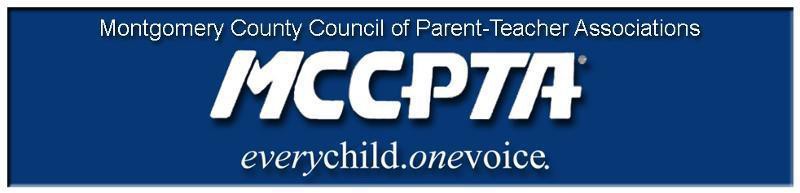 DELEGATES’ ASSEMBLY MEETING AGENDATuesday, April 26, 2022Meeting Held on Zoom	7:00 pm 	WELCOMEApprove Agenda; Approve March 2022 Minutes 	7:05 pm 	INFORMATIONAL UPDATESNational/MDPTA Update/Delaware PTA	7:15 pm	OFFICER REPORTSCynthia Simonson, President  Rodney Peele, Vice President- Educational Issues Rochelle Fink, Vice President- Administration Charisse Scott, Vice President- Programs Laura Mitchell, Vice President- Advocacy Francesco Paganini, Treasurer All Reports - Committee Reports 	7:45 pm 	COMMITTEE REPORTSHealth & Wellness Committee UpdateBylaws CommitteeMembership CommitteeAll Reports – Committee Reports	8:15 pm 	NEW BUSINESS MCCPTA BylawsElection of the MCCPTA 2022-2023 Executive Board - 2022-2023 Candidate Information	8:55 pm  	ANNOUNCEMENTS & ADJOURNMENT DATES:May 11, 2022 – Delegates Assembly Meeting, 7 pm on ZoomMay 18, 2022 – MCCPTA/LWV Forum 7pmMay 19, 2022 – Celebration of ExcellenceJune 8, 2022- BOD Meeting, 7 pm on Zoom